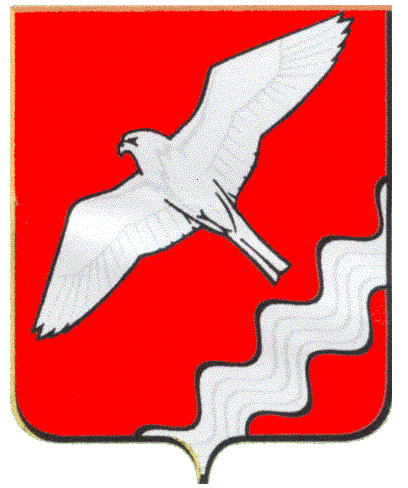 АДМИНИСТРАЦИЯ МУНИЦИПАЛЬНОГО ОБРАЗОВАНИЯ КРАСНОУФИМСКИЙ ОКРУГПОСТАНОВЛЕНИЕот 16.09.2015 г. № 959г. КрасноуфимскО  внесении  изменений  в  постановлениеадминистрации                Муниципальногообразования      Красноуфимский      округот 01.12.2014 г.  №  1654  «Об утвержденииплана       организации       и      проведенияярмарок на территории  Муниципальногообразования     Красноуфимский       округв 2015 году»	Во исполнение  протокола  заседания Совета общественной безопасности Свердловской области от 25.02.2015 г. № 1, в соответствии с Порядком организации ярмарок  и продажи товаров (выполнения работ, оказания услуг) на ярмарках на территории Свердловской области, утвержденным постановлением Правительства Свердловской области от 25.05.2011 г.             № 610-ПП  и  с целью более полного удовлетворения  потребности  населения  в  сельскохозяйственной  продукции, руководствуясь  ст. ст. 28.31  Устава  Муниципального  образования  Красноуфимский  округ,ПОСТАНОВЛЯЮ:	1. Внести следующее изменение в постановление администрации Муниципального образования Красноуфимский округ от 01.12.2014 г. № 1654               «Об утверждении плана организации и проведения ярмарок на территории Муниципального образования Красноуфимский округ в 2015 году»: 	1.1. план  организации  и  проведения  ярмарок  на  территории  Муниципального  образования  Красноуфимский  округ  в 2015  году  изложить               в новой редакции (прилагается).	2. Данное  постановление  разместить  на официальном сайте    Муниципального образования  Красноуфимский  округ.	3. Контроль  за    исполнением  постановления  возложить  на  заместителя  главы  администрации  Муниципального образования  Красноуфимский  округ  по  экономическим  вопросам  Г.А. Пастухову. Глава  администрацииМуниципального образованияКрасноуфимский  округ                                                                   В.Е.  Колосов                                                                                                                                                                           Приложениек постановлению  администрации                                                                                                                                                                                  МО  Красноуфимский  округ                                                                                                                                                                от  24 .03.2015 г.  № 337 План организации и проведения ярмарок на территории Муниципального  образования  Красноуфимский округа в 2015 году№ п.п.Наименование ярмаркиТематика ярмарокПредельные сроки (период) проведения ярмарокМесто размещения ярмаркиОрганизатор ярмарки (Ф.И.О. контактная информация)Кол-во мест для продажи товаров (выполне-ния работ, оказания услуг) на ярмаркеРежим работы1.Весенняя ярмарка«С ярмарки на дачу»Универсальная,сельскохозяйственная25 апреля,16 мая с. Криулино,площадь  ДККомитет по экономике (ответственный Е.М.Тукачева(34394) 2-46-05),  Криулинский т/о(34394) 6-55-89 55 - 6010-00 до 14-002.Осенняяярмарка«Золотая осень»Универсальная,сельскохозяйственная03 октября с. Криулино, площадь  ДККомитет по экономике (ответственный Е.М.Тукачева(34394) 2-46-05),  Криулинский т/о(34394) 6-55-8955 - 6010-00 до 14-00